Обеспечение учебниками учащихся младших классов 1 класс1 класс состоит из следующих предметных УМК (учебники включены в федеральный перечень рекомендуемых учебников):
- Русский язык.
Азбука. 1 класс. Горецкий В.Г., Кирюшкин В.А., Виноградская Л.А. и др.
Русский язык. 1 класс. Канакина В.П., Горецкий В.Г.
- Литературное чтение. 1 класс. Климанова Л.Ф., Горецкий В.Г., Голованова М.В. и др.
- Математика. 1 класс. Моро М.И., Степанова С.В., Волкова С.И. 
- Окружающий мир. 1 класс. Плешаков А.А. 
- Изобразительное искусство. 1 класс. Неменская Л.А., Коротеева Е.И., Горяева Н.А. (под ред. Неменского Б.М.).
- Музыка. 1 класс. Критская Е.Д., Сергеева Г.П., Шмагина Т.С. 
- Технология. 1 класс. Лутцева Е.А., Зуева Т.П.
- Физическая культура. 1-4 классы. Матвеев А.П.2 класс2 класс состоит из следующих предметных УМК (учебники включены в федеральный перечень рекомендуемых учебников):
- Русский язык. 2 класс. Рамзаева Т.Г.- Английский язык. 2 класс. Быкова Н.И., Дули Д.
- Литературное чтение. 2 класс. Климанова Л.Ф., Горецкий В.Г., Голованова М.В. и др.
- Математика. 2 класс. Моро М.И., Степанова С.В., Волкова С.И. 
- Окружающий мир. 2 класс. Плешаков А.А. 
- Изобразительное искусство. 2 класс. Неменская Л.А., Коротеева Е.И., Горяева Н.А. (под ред. Неменского Б.М.).
- Музыка. 2 класс. Критская Е.Д., Сергеева Г.П., Шмагина Т.С. 
- Технология. 2 класс. УзороваО.В.
- Физическая культура. 2 класс. Матвеев А.П.3 класс3 класс состоит из следующих предметных УМК (учебники включены в федеральный перечень рекомендуемых учебников):
- Русский язык. 3 класс. Рамзаева Т.Г.- Английский язык. 3 класс. Быкова Н.И., Дули Д.
- Литературное чтение. 3 класс. Климанова Л.Ф., Горецкий В.Г., Голованова М.В. и др.
- Математика. 3 класс. Моро М.И., Степанова С.В., Волкова С.И. 
- Окружающий мир. 3 класс. Плешаков А.А. 
- Изобразительное искусство. 3 класс. Неменская Л.А., Коротеева Е.И., Горяева Н.А. (под ред. Неменского Б.М.).
- Музыка. 3 класс. Критская Е.Д., Сергеева Г.П., Шмагина Т.С. 
- Технология. 3 класс. УзороваО.В.
- Физическая культура. 3 класс. Матвеев А.П.4 класс4 класс состоит из следующих предметных УМК (учебники включены в федеральный перечень рекомендуемых учебников):
- Русский язык. 4 класс. Рамзаева Т.Г.- Английский язык. 4 класс. Быкова Н.И., Дули Д.
- Литературное чтение. 4 класс. Климанова Л.Ф., Горецкий В.Г., Голованова М.В. и др.
- Математика. 4 класс. Моро М.И., Степанова С.В., Волкова С.И. 
- Окружающий мир. 4 класс. Плешаков А.А. 
- Изобразительное искусство. 4 класс. Неменская Л.А., Коротеева Е.И., Горяева Н.А. (под ред. Неменского Б.М.).
- Музыка. 4 класс. Критская Е.Д., Сергеева Г.П., Шмагина Т.С. 
- Технология. 4 класс. УзороваО.В.
- Физическая культура. 4 класс. Матвеев А.П.- Основы религиозных культур и светской этики. 4 класс. Шемшурина А.И.              - Основы религиозных культур народов россии. 4 класс. Беглов А.Л, Саплина Е.В, Токарева Е.С.                                                                                                                   - Основы православной культуры. 4 класс. Учебник. В 2-х частях. Васильева О.Ю., Корытко О.В., КульбергА.С.
                                                                                                 1 класс        1 класс        УУУУУчебников в гимназии на 2023-24 учебный годУчащихся в гимназии на 2023-24 учебный год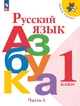 Азбука. Учебник. 1 класс. В 2-х частях (ФГОС НОО 2021г.)
Горецкий В.Г., Кирюшкин В.А., Виноградская Л.А. и др.217202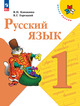 Русский язык. Учебник. 1 класс (ФГОС НОО 2021г.)
Канакина В.П., Горецкий В.Г.Учебник "Русский язык" входит в образовательную систему "Школа России". Содержание учебника направлено на формирование у обучающихся функциональной грамотности и коммуникативной компетентности. Системный подход к изучению русского языка, реализованный в заданиях разного типа и р...217202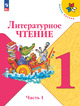 Литературное чтение. Учебник. 1 класс. В 2-х частях (ФГОС НОО 2021г.)
Климанова Л.Ф., Горецкий В.Г., Голованова М.В. и др.
217202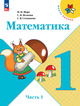 Математика. Учебник. 1 класс. В 2-х частях (ФГОС НОО 2021г.)
Моро М.И., Волкова С.И., Степанова С.В.217202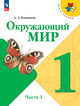 Окружающий мир. Учебник. 1 класс. В 2-х частях (ФГОС НОО 2021г.)
Плешаков А.А.217202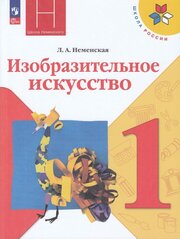 Изобразительное искусство. Учебник. 1 класс. (ФГОС НОО 2021г.)
Неменская Л.А. Выдается учителю202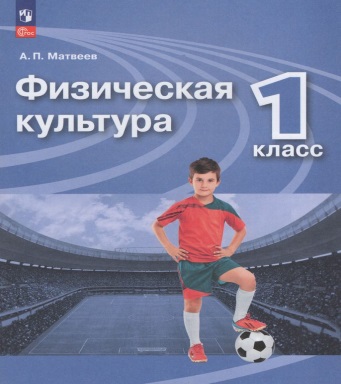 Физическая культура. 1 класс. Учебник (ФГОС НОО 2021г.) Матвеев А.П. Выдается учителю202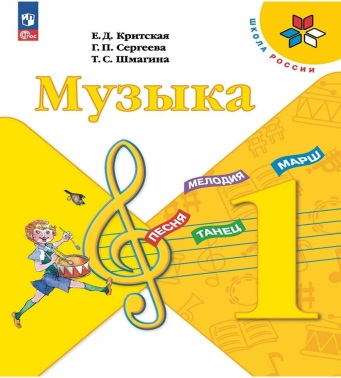 Музыка. 1 класс. Учебник (ФГОС НОО 2021г.) Критская Е.Д.Выдается учителю202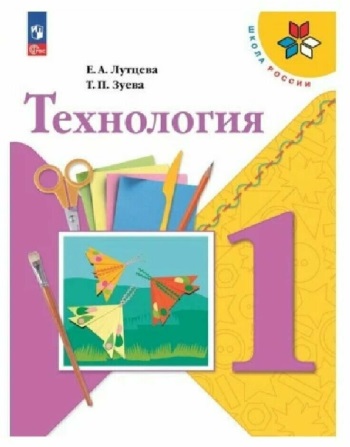 Технология. 1 класс. Учебник (ФГОС НОО 2021г.) Лутцева Е.А. Выдается учителю2022 класс        2 класс        УУУУУчебников в гимназии на 2023-24 учебный годУчащихся в гимназии на 2023-24 учебный год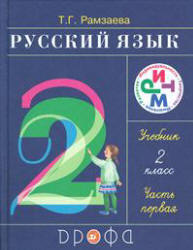 Русский язык. Учебник. 2 класс Рамзаева Т.Г.
Учебник подготовлен в соответствии с требованиями Федерального государственного образовательного стандарта начального общего образования.240226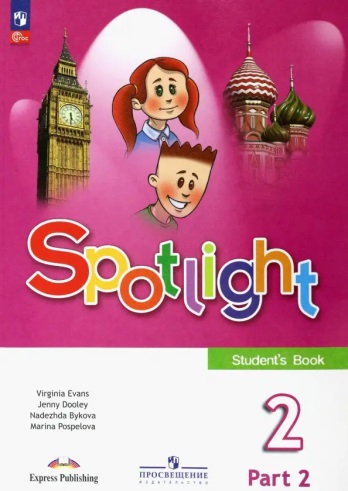 Английский язык. Учебник. 2 класс. В 2-х частях. Быкова Н.И., Дули Д.
Учебник соответствует ФГОС . Учебник является центральным элементом учебно-методического комплекта серии "Английский в фокусе" для 2 класса общеобразовательных организаций. Отличительной особенностью УМК является модульное построение учебника, наличие аутентичного материала о России, заданий, соответствующих требованиям международных экзаменов, готовящим постепенно к итоговой аттестации учащихся за курс начальной школы.
Учебник разработан в соответствии со всеми требованиями ФГОС НОО, утверждённого приказом Министерства просвещения №286 от 
Допущено Министерством просвещения Российской Федерации.
15-е издание, переработанное.230226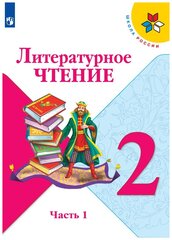 Литературное чтение. Учебник. 2 класс. В 2-х частях Климанова Л.Ф., Горецкий В.Г., Голованова М.В. и др.
Учебник "Литературное чтение" входит в образовательную систему "Школа России". Материал учебника позволяет реализовать системно-деятельностный подход, организовать дифференцированное обучение.240226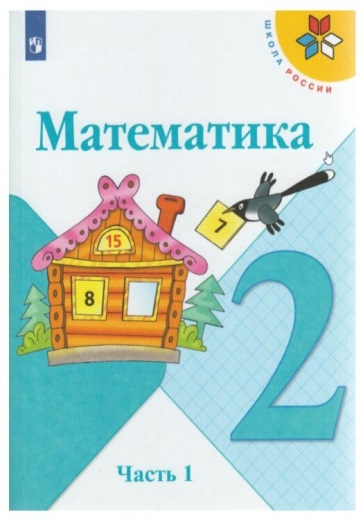 Математика. Учебник. 2 класс. В 2-х частях 
Моро М.И., Волкова С.И., Степанова С.В.Учебник в 2-х частях входит в образовательную систему "Школа России". Материал учебника позволяет реализовать системно-деятельностный подход, организовать дифференцированное обучение и обеспечивает достижение личностных, предметных и метапредметных результатов освоения Основной образовательной программы начального общего образования. Учебник подготовлен в соответствии с требованиями Федерального государственного образовательного стандарта начального общего образования.240226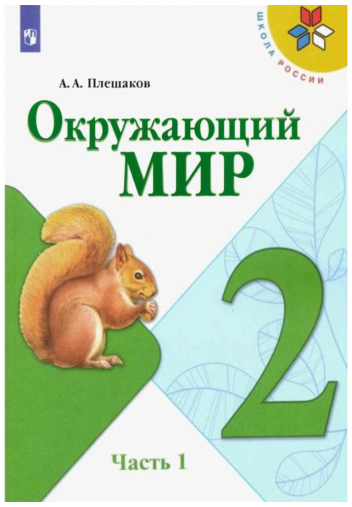 Окружающий мир. Учебник. 2 класс. В 2-х частях Плешаков А.А. Учебник "Окружающий мир" входит в образовательную систему "Школа России".
Система заданий обеспечивает освоение знаний, умений и навыков через практическую деятельность. 
Учебник подготовлен в соответствии с требованиями Федерального государственного образовательного стандарта начального общего образования.240226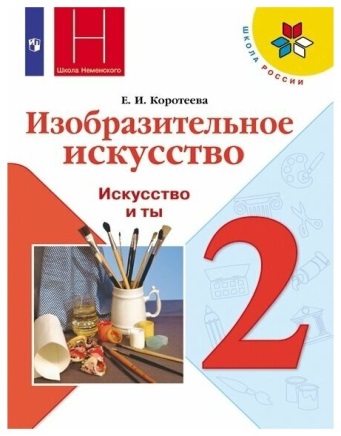 Изобразительное искусство. Учебник. 2 класс. Коротеева Е.И.В основе учебника — содержательные принципы и темы, отражённые в рабочей программе "Изобразительное искусство. Рабочие программы. Предметная линия учебников под редакцией Б. М. Неменского. 1 — 4 классы". Учебник издаётся в большом формате, что улучшает качество зрительного ряда. Обновлён иллюстративный материал.230226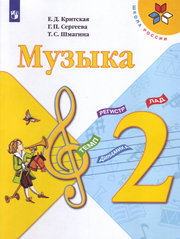 Музыка. 2 класс. Учебник  Критская Е.Д.Этот учебник - следующая ступенька на пути в мир Музыки, в мир Прекрасного. Учебник написан в соответствии с требованиями Федерального государственного образовательного стандарта начального общего образования, примерной программой, а также пособием "Музыка.230226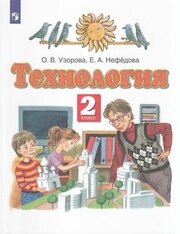 Технология. 2 класс. Учебник  Узорова О.В.Система заданий учебника нацелена на реализацию дифференцированного подхода в обучении, позволяет формировать не только предметные, но и метапредметные умения, развивать творческий потенциал и образное мышление. Содержание учебного материала способствует развитию познавательного интереса учащихся.
Учебник соответствует Федеральному государственному стандарту начального общего образования.230226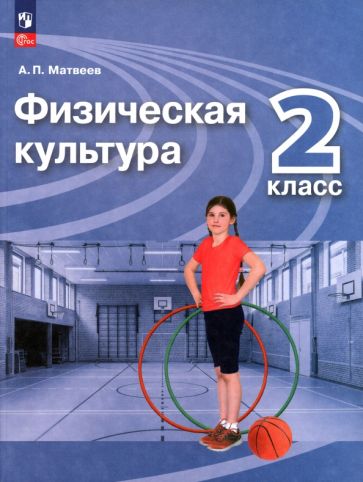 Физическая культура. 2 класс. Учебник Матвеев А.П.Учебник поможет второклассникам на основе обширного иллюстративного материала и доступного текста усвоить необходимые знания о физической культуре.
Учебник подготовлен в соответствии со всеми требованиями Федерального государственного образовательного стандарта начального общего образования, утверждённого Приказом Министерства просвещения № 286 от 31.05.2021 г.
Допущено Министерством просвещения Российской Федерации.2402263 класс3 классУУУУУчебников в гимназии на 2023-24 учебный годУчащихся в гимназии на 2023-24 учебный год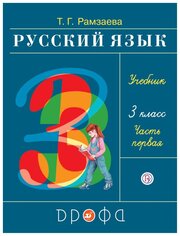 Русский язык. Учебник. 3 класс Рамзаева Т.Г.
Учебник подготовлен в соответствии с требованиями Федерального государственного образовательного стандарта начального общего образования.240217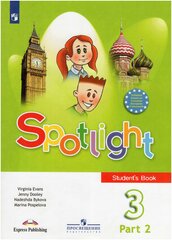 Английский язык. Учебник. 3 класс. В 2-х частях. Быкова Н.И., Дули Д.
Учебник является центральным элементом учебно-методического комплекта "Английский в фокусе" и предназначен для учащихся 3 классов общеобразовательных организаций. Отличительной особенностью УМК является модульное построение учебника, наличие аутентичного материала о России, заданий, соответствующих требованиям международных экзаменов, готовящих постепенно к Государственной итоговой аттестации за курс начальной школы.230217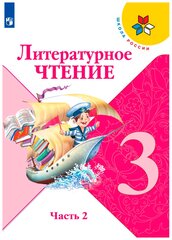 Литературное чтение. Учебник. 3 класс. В 2-х частях Климанова Л.Ф., Горецкий В.Г., Голованова М.В. и др.
Учебник "Литературное чтение" входит в образовательную систему "Школа России". Материал учебника позволяет реализовать системно-деятельностный подход, организовать дифференцированное обучение.240217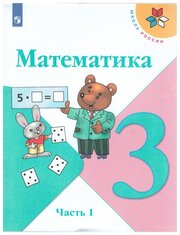 Математика. Учебник. 3 класс. В 2-х частях 
Моро М.И., Волкова С.И., Степанова С.В.Линия УМК «Моро М. И. 1 — 4 классы (Школа России)». Учебник переработан в соответствии с требованиями Федерального государственного образовательного стандарта начального общего образования. В учебнике собран материал, соответствующий программе и позволяющий сформировать у младших школьников систему математических знаний, необходимых для продолжения изучения математики. 240217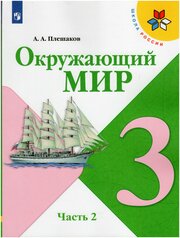 Окружающий мир. Учебник. 3 класс. В 2-х частях Плешаков А.А.Учебник "Окружающий мир" входит в образовательную систему "Школа России".
Система заданий обеспечивает освоение знаний, умений и навыков через практическую деятельность. Инструментарий для организации проектной и учебно-исследовательской деятельности будет способствовать формированию экологического мышления, творческих способностей, познавательного интереса, функциональной грамотности.
Учебник соответствует требованиями Федерального государственного образовательного стандарта начального общего образования.240217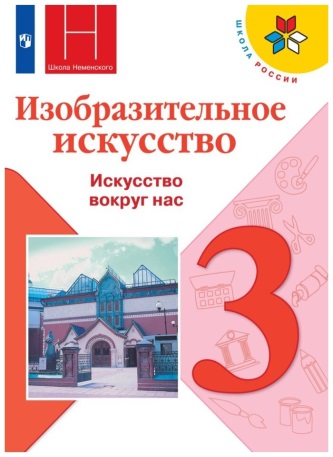 Изобразительное искусство. Учебник. 3 класс. Коротеева Е.И.Учебник создан в соответствии с требованиями Федерального государственного образовательного стандарта начального общего образования. и рабочей программы «Изобразительное искусство. Рабочие программы. Предметная линия учебников под редакцией Б. М. Неменского.230217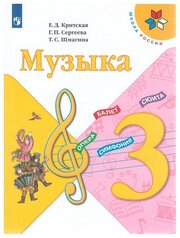 Музыка. 3 класс. Учебник  Критская Е.Д., Сергеева Г. П, Шмагина Т. С.
Критская Музыка 3 класс Учебник продолжает серию учебных изданий по предмету "Музыка" для начальной школы. Учебник 3 класс издаётся в большом формате, что позволяет улучшить качество зрительного ряда.230217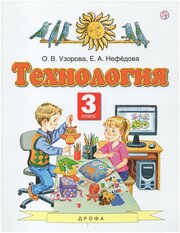 Технология. 3 класс. Учебник  Узорова О.В.Система заданий учебника нацелена на реализацию дифференцированного подхода в обучении, позволяет формировать не только предметные, но и метапредметные умения.
Учебник соответствует Федеральному государственному образовательному стандарту начального общего образования.230217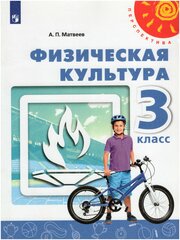 Физическая культура. 3 класс. Учебник Матвеев А.П.Материалы учебника помогут третьеклассникам на основе обширного иллюстративного ряда и доступного текста усвоить необходимые знания о физической культуре, научиться самостоятельно составлять режим дня, делать зарядку, упражнения для улучшения осанки, проводить физкультминутки, подвижные игры.
Учебник написан в соответствии с Федеральным государственным образовательным стандартом начального общего образования и примерной рабочей программой А. П. Матвеева "Физическая культура. 1-4 классы".
2302174 класс4 классУУУУУчебников в гимназии на 2023-24 учебный годУчащихся в гимназии на 2023-24 учебный год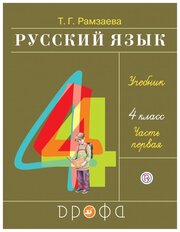 Русский язык. Учебник. 4 класс Рамзаева Т.Г.
Учебник подготовлен в соответствии с требованиями Федерального государственного образовательного стандарта начального общего образования.230221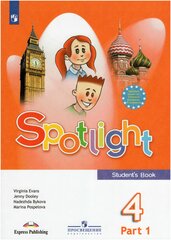 Английский язык. Учебник. 4 класс. В 2-х частях. Быкова Н.И., Дули Д.
Учебник является центральным элементом учебно-методического комплекта серии "Английский в фокусе" для 4 класса общеобразовательных организаций. Отличительной особенностью УМК является модульное построение учебника, наличие аутентичного материала о России, заданий, соответствующих требованиям международных экзаменов, готовящим постепенно к итоговой аттестации учащихся за курс начальной школы.230221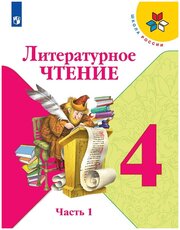 Литературное чтение. Учебник. 4 класс. В 2-х частях Климанова Л.Ф., Горецкий В.Г., Голованова М.В. и др.Содержание учебника направлено на формирование у обучающихся функциональной грамотности и коммуникативной компетентности.Учебник соответствует требованиям Федерального государственного образовательного стандарта начального общего образования.230221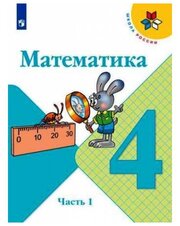 Математика. Учебник. 4 класс. В 2-х частях 
Моро М.И., Волкова С.И., Степанова С.В.Учебник переработан в соответствии с требованиями Федерального государственного образовательного стандарта начального общего образования. В учебнике собран материал, соответствующий программе и позволяющий сформировать у младших школьников систему математических знаний, необходимых для продолжения изучения математики. 230221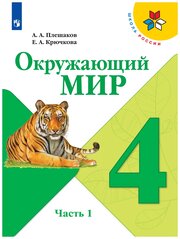 Окружающий мир. Учебник. 4 класс. В 2-х частях Плешаков А.А.Учебник "Окружающий мир" входит в образовательную систему "Школа России".
Учебник соответствует требованиями Федерального государственного образовательного стандарта начального общего образования.230221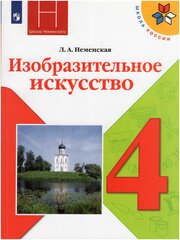 Изобразительное искусство. Учебник. 4 класс. Коротеева Е.И.Учебник создан в соответствии с требованиями федерального государственного образовательного стандарта начального общего образования. В основе учебника - основные содержательные принципы и темы, отраженные в рабочей программе "Изобразительное искусство. 1-4 классы", разработанной под руководством народного художника России Б. М. Неменского.230221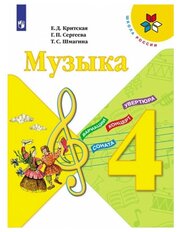 Музыка. 4 класс. Учебник  Критская Е.Д., Сергеева Г. П, Шмагина Т. С.
Учебник завершает первый этап музыкального образования учащихся младших классов. Учебник написан в соответствии с требованиями ФГОС начального общего образования и рабочих программ «Музыка. 1 – 4 классы».230221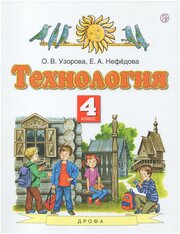 Технология. 4 класс. Учебник  Узорова О.В.Система заданий учебника нацелена на реализацию дифференцированного подхода в обучении, позволяет формировать не только предметные, но и метапредметные умения, развивать творческий потенциал и образное мышление. Содержание учебного материала способствует развитию познавательного интереса учащихся и формированию основ нравственного поведения. Учебник и соответствует Федеральному государственному образовательному стандарту начального общего образования.230221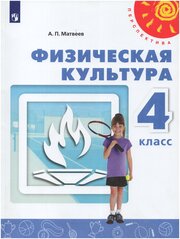 Физическая культура. 4 класс. Учебник Матвеев А.П.Учебник поможет учащимся 4 класса на основе доступного текста и иллюстративного материала усвоить необходимые знания о физической культуре, о правилах первой помощи при травмах, научиться самостоятельно составлять режим дня, проводить закаливающие процедуры, подвижные игры, осуществлять наблюдения за своим физическим развитием и физической подготовленностью, подготовиться к сдаче нормативов второй ступени комплекса ГТО.
Учебник написан в соответствии с ФГОС начального общего образования и примерной рабочей программой А. П. Матвеева "Физическая культура. 1 — 4 классы".230221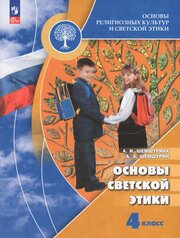 Основы религиозных культур и светской этики. 4 класс. Шемшурина А.И.Учебник подготовлен в соответствии с требованиями Федерального государственного образовательного стандарта начального общего образования, утвержденного Приказом №286 от 31.05.2021 г.
Учебник подскажет вам решение многих проблем, которые возникают в вашей жизни, поможет стать добрее, отзывчивее, доброжелательнее, более чутко и бережно относиться к людям и природе, т. е. стать нравственными людьми.2301-ая часть учебника общая для всех обучающихся 221чел 2-ая по выбору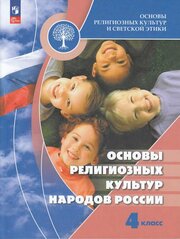 Основы религиозных культур народов россии. 4 класс. Беглов А.Л, Саплина Е.В, Токарева Е.С. и др; Учебник соответствует ФГОС 2021 г. Учебник разработан в соответствии со всеми требованиями ФГОС НОО, утверждённого приказом Министерства просвещения № 286 от 31.05.2021г. В учебнике с учётом возрастных особенностей учащихся 4 класса даются элементарные представления о возникновении, истории и особенностях религий мира, их влиянии на жизнь людей.53По выбору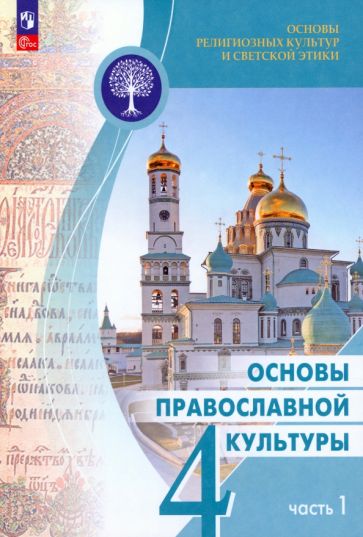 Основы православной культуры. 4 класс. Учебник. В 2-х частях. Васильева О.Ю., Корытко О.В., КульбергА.С.
Учебник раскрывает темы: "Культура и религия", "Как христианство пришло на Русь", "Бог, мир, человек", "Библия", "Десять заповедей", "Благовещение. Рождество Христово", "Богоявление. Искушение в пустыне", "Нагорная проповедь", "Евангельские притчи", "Пасха" и др.
Данное издание является первым.26По выбору